БАШҠОРТОСТАН РЕСПУБЛИКАҺЫҒАФУРИ РАЙОНЫ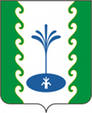                    МУНИЦИПАЛЬ                    РАЙОНЫНЫҢ                   ЕҘЕМ-ҠАРАН                  АУЫЛ СОВЕТЫ                 АУЫЛ БИЛӘМӘҺЕ  СОВЕТЫ                                         СОВЕТСЕЛЬСКОГО ПОСЕЛЕНИЯ ЗИЛИМ-КАРАНОВСКИЙ                                      СЕЛЬСОВЕТ                     МУНИЦИПАЛЬНОГО РАЙОНАГАФУРИЙСКИЙ РАЙОН                      РЕСПУБЛИКИ  БАШКОРТОСТАНРЕШЕНИЕОб утверждении  на 2020 год размера стоимости нового строительства (одного квадратного метра нежилых помещений) по сельскому поселению Зилим – Карановский сельсовет муниципального района Гафурийский район Республики БашкортостанВ соответствии с Методикой определения годовой арендной платы за пользование муниципальным имуществом сельского поселения  Зилим – Карановский сельсовет муниципального района Гафурийский район Республики Башкортостан, утвержденной решением Совета сельского поселения Зилим–Карановский сельсовет муниципального района Гафурийский район Республики Башкортостан от 16.01.2018 г. № 86-1623 «О порядке оформления прав пользования муниципальным имуществом сельского поселения  Зилим – Карановский сельсовет муниципального района Гафурийский район Республики Башкортостан и об определения годовой арендной платы за пользование муниципальным имуществом сельского поселения Зилим – Карановский  сельсовет муниципального района Гафурийский район Республики Башкортостан» Совет сельского поселения Зилим – Карановский сельсовет муниципального района Гафурийский район Республики Башкортостан решил:1. Утвердить на 2020 год размер стоимости нового строительства (одного квадратного метра общей площади нежилых помещений) равный 29 076 рублей.2.   Опубликовать настоящее решение в газетах «Звезда», «Табын».3.   Настоящее решение вступает в силу с 01 января 2020 года.4.  Признать утратившими силу решение Совета сельского поселения    Зилим – Карановский сельсовет муниципального района Гафурийский район Республики  Башкортостан от  04.02.2019г. №138-239з.5. Возложить контроль за исполнением настоящего решения на постоянную комиссию Совета сельского поселения Зилим – Карановский сельсовет муниципального района Гафурийский район Республики Башкортостан по бюджету, налогам, экономическому развитию, вопросам собственности и инвестиционной политике:1.Кульманова Ч.Ф2.Иванова Л.Р3.Хасанов М.МПредседатель Совета                                                         М.С Шаяхметовас. Зилим- Караново ,от «15» января 2020 г.№ 31-62